Prijateljski košarkarski tekmi s SkopjemV sredo, 28. maja 2014 smo gostili košarkarski selekciji mesta Skopje iz Makedonije. Pri dekletih je za selekcijo Ljubljane nastopilo tudi nekaj naših sedanjih in bodočih dijakinj. Dekleta so zmagale so z rezultatom 54 : 33 (30 : 15). 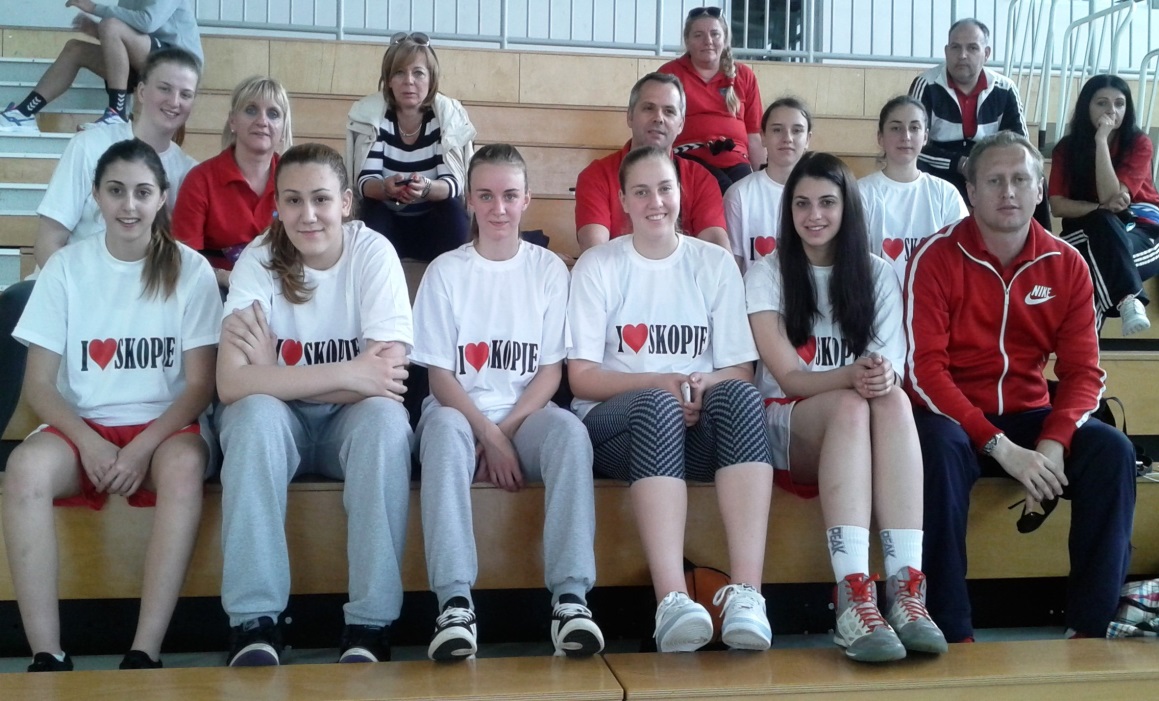 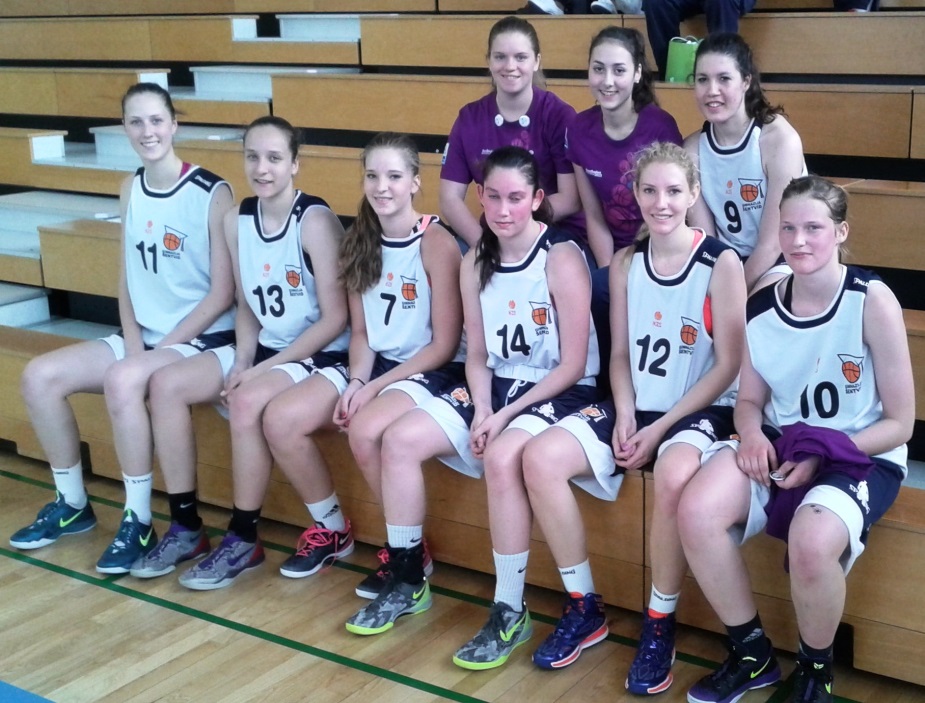 Šolska ekipa fantov, brez dijakov četrtih letnikov, pa je tesno izgubila z rezultatom 65 : 66 (40 : 27).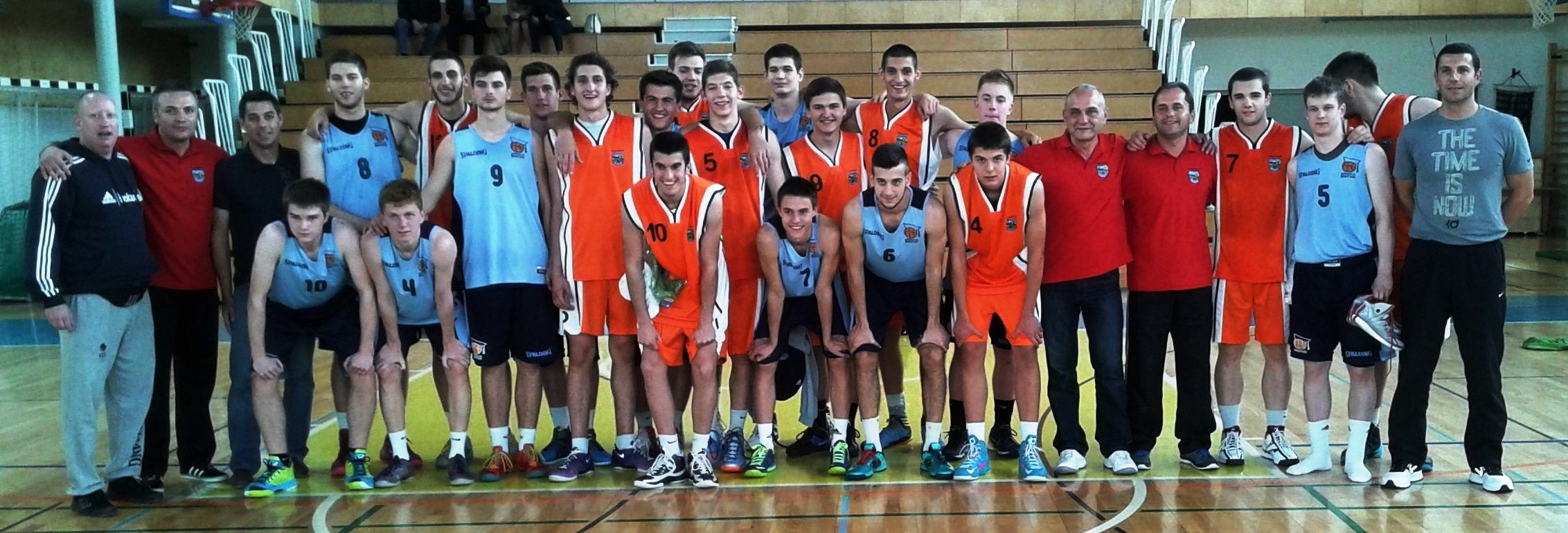 S tekmo smo tudi zaključi košarkarsko sezono na šoli v kateri smo poleg nastopov na mestnem in državnem tekmovanju, Dnevih šentviške košarke igrali še s Finci (doma in na Finskem), Italjani, Srbi in včeraj še Makedonci.